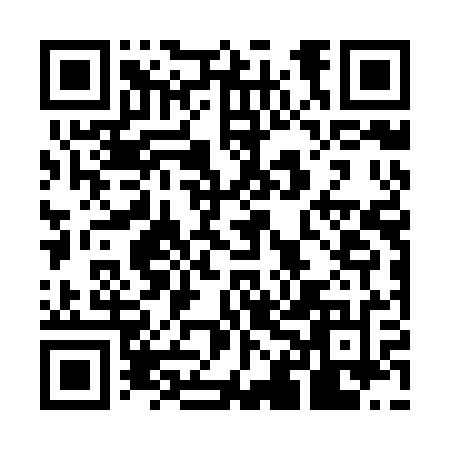 Prayer times for Nowy Barkoczyn, PolandMon 1 Apr 2024 - Tue 30 Apr 2024High Latitude Method: Angle Based RulePrayer Calculation Method: Muslim World LeagueAsar Calculation Method: HanafiPrayer times provided by https://www.salahtimes.comDateDayFajrSunriseDhuhrAsrMaghribIsha1Mon4:116:1912:515:177:249:242Tue4:086:1712:515:187:269:273Wed4:056:1412:515:207:289:294Thu4:026:1212:505:217:309:325Fri3:586:0912:505:237:329:356Sat3:556:0712:505:247:349:377Sun3:526:0512:495:257:359:408Mon3:486:0212:495:277:379:439Tue3:456:0012:495:287:399:4510Wed3:415:5712:495:297:419:4811Thu3:385:5512:485:307:439:5112Fri3:345:5312:485:327:459:5413Sat3:315:5012:485:337:479:5714Sun3:275:4812:485:347:4910:0015Mon3:245:4512:475:367:5010:0316Tue3:205:4312:475:377:5210:0617Wed3:165:4112:475:387:5410:0918Thu3:125:3812:475:397:5610:1219Fri3:095:3612:475:417:5810:1520Sat3:055:3412:465:428:0010:1921Sun3:015:3212:465:438:0210:2222Mon2:575:2912:465:448:0310:2523Tue2:535:2712:465:458:0510:2924Wed2:485:2512:465:478:0710:3225Thu2:445:2312:455:488:0910:3626Fri2:405:2012:455:498:1110:4027Sat2:355:1812:455:508:1310:4328Sun2:345:1612:455:518:1510:4729Mon2:335:1412:455:528:1710:4930Tue2:325:1212:455:548:1810:50